_________________________________________________________________                                             Radna biografija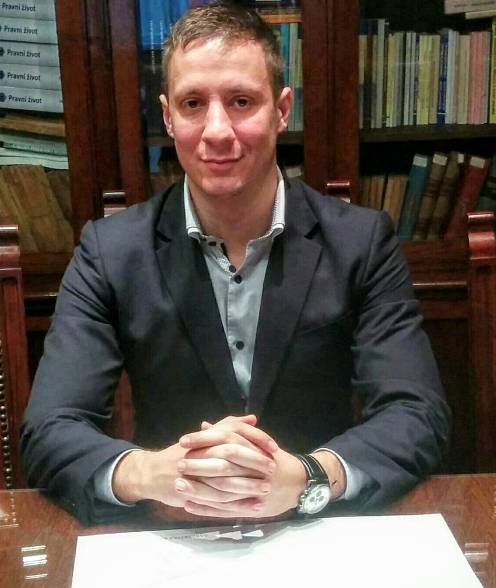                    Marko   Lučić            Datum rođenja:  25.09. 1990.            Mesto rođenja:   Sarajevo,BiH            Adresa:  Jurija Gagarina 14A, Novi Beograd            Telefon:   065/24-34-244            E-mail:    markolucic9090@gmail.com      ObrazovanjeXIII. gimnazija u Beogradu       Smer: društveniPravni fakultet Univerziteta u Beogradu             Smer: Teorijsko- pravni   / Diplomirao  01.10. 2015. /
                                                  XIII. gimnazija u Beogradu       Smer: društveniPravni fakultet Univerziteta u Beogradu             Smer: Teorijsko- pravni   / Diplomirao  01.10. 2015. /
                                                      Znanja i veštine Strani jezik:	       Engleski ( napredni nivo )Rad na računaruOpšti nivo: Napredni korisnikPoznavanje rada u programima:Microsoft WordMicrosoft Excel Microsoft Power pointMailOsnove korišćenja računaraNapredno korišćenje interneta Ostale veštine:		Korespondencija- slepo kucanje Vozačka dozvola B katetogorija 	       Lične osobineKomunikativan, ambiciozan, vredanSposobnost brzog učenjaTežnja ka stručnom usavršavanju 